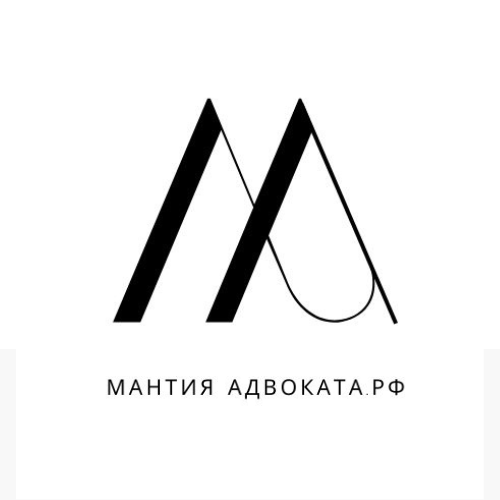 ЭКСКЛЮЗИВНЫЙ РАЗРАБОТЧИК МАНТИЙ ДЛЯ АДВОКАТОВДизайн, конструкторские работы и пошив мантий согласованы с Федеральной Палатой Адвокатов РФСтаньте первыми обладателями первой и совершенно новой адвокатской мантии!1. Ткань -  костюмная шерстьСостав - 80% шерсть, 16% полиэстер, 4% эластанСтоимость мантии / мужская и женская 18 600 рублей2. Ткань - костюмная поливискозаСостав - 40% вискоза, 58% полиэстер, 2% эластанCтоимость мантии / мужская и женская 15 000 рублейСРОКИ сборки заказа - от 2 до 7 РАБОЧИХ днейМАНТИЯ - это традиционный символ юридической профессии во всем мире и является важной частью стиля современного адвоката!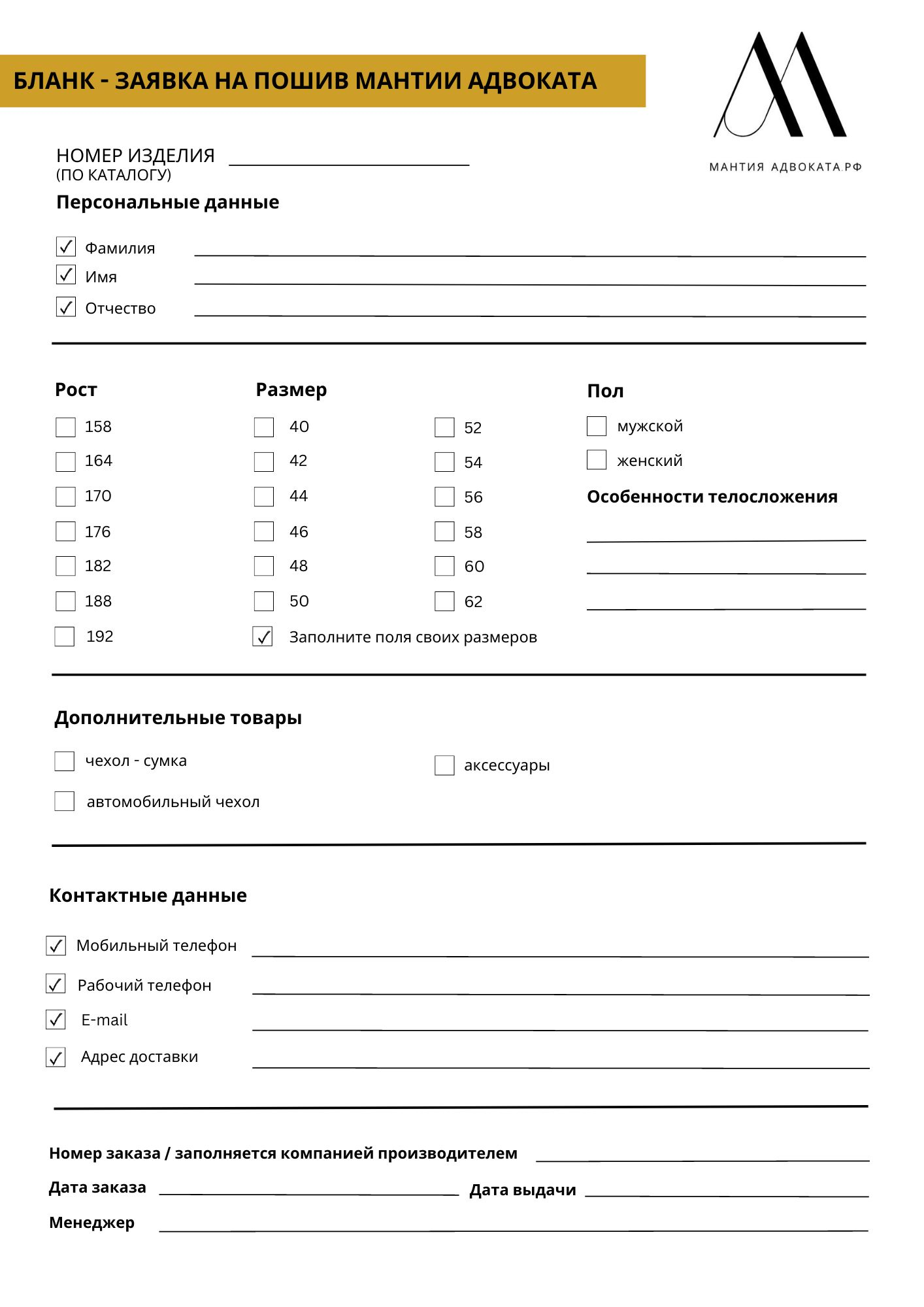 ООО “ГК “ЛОМОНОСОВЪ” - ОФИЦИАЛЬНЫЙ ПОСТАВЩИК И ОРГАНИЗАЦИЯ, УПОЛНОМОЧЕННАЯ ПРИНИМАТЬ ЗАКАЗЫ И ПРЕТЕНЗИИ ПОТРЕБИТЕЛЕЙ НА ТЕРРИТОРИИ РФ.Карточка предприятия:ООО “ГРУППА КОМПАНИЙ “ЛОМОНОСОВЪ”Адрес: 125252, РОССИЯ, Г. МОСКВА, ПР-Д БЕРЁЗОВОЙ РОЩИ, Д 12, ПОМ VA К.1Контакты: отдел по работе с клиентами: +7 495 211 1409отдел контроля и логистики: +7 985 211 1409отдел по работе с клиентами: +7 985 726 2472WhatsApp: +7 985 726 2472e-mail: info@мантия-адвоката.рфИНН: 7714455888ОГРН: 1197746711590 от 5 декабря 2019 г.Банк: АО «АЛЬФА-БАНК»КПП: 771401001Номер счёта: 40702810401770000743Корреспондентский счёт: 30101810200000000593БИК: 044525593